24. feladatlap: Mérgek, máglyák, modellek…Módszertani útmutatóTéma: A fehérjék koagulációja, illetve denaturációjaFelhasználás: 10. osztály, 45 perces óraSzükséges előzetes ismeretek:Az aminosavak és fehérjék fogalma.A fehérjék elsődleges, másodlagos, harmadlagos és negyedleges szerkezetének ismerete.A fehérjék térszerkezetét stabilizáló első- és másodrendű kémiai kötések: kovalens kötés (peptidkötés, diszulfidhidak, datív jellegű koordinatív kötés), ionos kötés, hidrogénkötés, dipólus-dipólus és diszperziós kölcsönhatások.Célok:A tanulók érdeklődésének felkeltése az élő szervezetek felépítésében és működésében fontos szerepet játszó fehérjék iránt.Annak megismerése, hogy hogyan lehet kémiai kísérletek segítségével egyszerűen modellezni az élő szervezetekben végbemenő folyamatokat.Annak megtapasztalása, hogy a konyhasónak a fehérjék működésére gyakorolt hatása visszafordítható.Annak megtapasztalása, hogy a magas hőmérsékletnek, a nehézfémsóknak, valamint az erős savaknak a fehérjék működésére gyakorolt hatása nem visszafordítható.A balesetvédelmi előírások betartásának gyakorlása.Tananyag:Ismeret szint:A fehérjék főleg kolloid oldat formájában vannak jelen az élő szervezetekben, körülöttük hidrátburok található.A fehérjék koagulációját/denaturációját előidéző hatások: könnyűfémsók és alkohol (reverzibilis koaguláció), magas hőmérséklet, nehézfémsók, erős savak és lúgok (irreverzibilis koaguláció).Megértés szint:Annak megértése, hogy a reverzibilis kicsapódás fizikai folyamat, mert csupán a fehérje hidrátburkát bontjuk meg, távolítjuk el olyan anyagok hozzáadásával, amelyek maguk erősebben kötődnek a vízhez. További víz hozzáadásával a hidrátburok visszaalakul, a másodrendű kölcsönhatások visszarendeződnek.Annak megértése, hogy az irreverzibilis kicsapódás kémiai folyamat, mert nem egyszerűen csak a hidrátburok bomlik meg, de az elsőrendű kötések is átrendeződnek. Ekkor víz hozzáadásával már nem tudjuk visszaalakítani a hidrátburkot.Alkalmazás szint:A 11. feladatlap (Nem ettünk meszet!) kapcsán a modellalkotásról tanultak alkalmazása.A fehérjék szerkezetéről tanultak alkalmazása.A kapcsolódó balesetvédelmi szabályok alkalmazása.Magasabb rendű műveletek:A 2. típusú feladatlapot megoldó tanulók esetében a kísérletek utólagos elemzése, azok lényegének feltárása a kísérlettervezés elveinek tisztázása során. A modellkísérletek lényegi elemeinek összekapcsolása a hétköznapi jelenségekkel.A 3. típusú feladatlapot megoldó tanulók esetében a konkrét modellkísérlet segítségével önálló kísérlettervezés végrehajtása különböző hétköznapi jelenségek modellezésére.Módszertani megfontolások:A modellalkotásról és modellkísérletekről tanultakat tovább bővíthetjük. A tanulóknak olyan különböző szituációkat kell modellezniük, amikor a fehérjék szerkezetének változása a funkciójuk ideiglenes vagy végleges elvesztését okozza. Pl. sós ételek fogyasztása, nehézfémsó-mérgezés (és az utána való tejitatás), túl magas láz, ill. máglyahalál és rántottakészítés (hődenaturációk, „főtt tojásból nem lesz kiscsirke”…), savmarás.A xantoproteinpróbát tanári demonstrációs kísérletként mutatjuk be, mivel a tömény salétromsav-oldattal való kísérletezés veszélyes. Az egyes csoportok esetén más célból hajtjuk végre. Az 1. és 2. típusú csoportoknak az erős savaknak a fehérje szerkezetére gyakorolt hatását mutatjuk be. A 2. típusú csoportoknak ezen túlmenően, a kísérlet segítségével összefoglalhatjuk az addig tanultakat, tehát a tanár a végén ezt is felhasználhatja a korábban alkalmazott kísérlettervezési elvek megtanítására. Ezen belül prioritást élvez a modellkísérlet fogalma. Tudatosítani kell a tanulókban, hogy minden egyes kísérlettel egy hétköznapi jelenséget modelleztünk, amelynek középpontjában a fehérjék viselkedése áll, különböző hatások esetén. Az emberi fehérjéket a tojásfehérjével modellezzük. A 3. típusú csoportok esetén a xantoproteinpróbával mint modellkísérlettel még a tervezés előtt megtanítjuk a szükséges fogalmakat, összefüggéseket (ld. korábban). Ezen kívül segítjük a továbbiak tervezését azzal, hogy bemutatjuk, hogyan érdemes elvégezni a kísérletet, kitérve a szükséges mennyiségekre is.A kísérletek elvégzésekor az „egyszerre csak egy paramétert változtatunk” elvre nem tudunk következetesen kitérni, mert nehézkes állandó mennyiségű (anyagmennyiségű) reagenst adni minden esetben a tojásfehérje-oldathoz. Arra azonban föl lehet hívni a figyelmet, hogy minden egyes alkalommal a reagens anyagi minőségén változtatunk, és igyekszünk azt közel azonos mennyiségű (két ujjnyi) tojásfehérje-oldathoz adni, valamint mindig kétszeres mennyiségűre hígítani desztillált vízzel.A reverzibilis, illetve irreverzibilis denaturáció magyarázatakor a koordinatív kötések kialakulására csak azon csoportok esetén térjünk ki, akik korábban már tanultak a komplexekről. A feladatlapon szándékosan egyszerűsítettük le ezt a másodrendű, illetve az elsőrendű kötések átrendeződésére, valamint egészítettük ki a fizikai, illetve a kémiai változás fogalmával, amelyet már korábban bevezettünk.A konyhasó fehérjére gyakorolt hatását szemléltető kísérlet esetén azért került zárójelbe a só oldódásának ténye, mert ez is előfordulhat tapasztalatként, azonban a kísérlet lényegét nem befolyásolja. Tudni kell azonban, hogy ennél a kísérletnél a tapasztalatok nem lesznek egyértelműen meggyőzőek. Nagyon figyelni kell ahhoz, hogy a szálas csapadékot észrevegyük a kémcsőben. Azért végeztetjük el ezt is, mert ez egy klasszikus, a praktikumokban is szereplő tanulókísérlet.Az erős savak hatását bemutató salétromsavas kísérlet során meg lehet említeni, hogy természetesen az erős oxidáló savak nem csak a fehérjék hidrolízisét segítik elő a savas közeg biztosításával, hanem oxidáló hatásukat is kifejtik.A réz(II)-szulfát-oldat hozzáadásakor előfordulhat, hogy a tanulók a fehér helyett halványkék csapadékot észlelnek és írnak az oldat színe miatt. [Az 1. és 2. típusú csoportok 2.a), illetve a 3. típusú csoportok esetén a 3.a) kísérletben.]Technikai segédlet:Anyagok és eszközök a tanulókísérletekhez csoportonként:kb. 20 cm3 tojásfehérje-oldat főzőpohárban (ld. előkészítés)konyhasó (400 mg) feliratozott óraüvegen (vagy PET-palack kupakban) kiadvaréz(II)-szulfát (200 mg) feliratozott óraüvegen (vagy PET-palack kupakban) kiadva100 cm3 desztillált víz főzőpohárban vagy flaskában3 üres kémcső3 gumidugókémcsőállványkémcsőfogóvegyszereskanálborszeszégőgyufakesztyűvédőszemüveg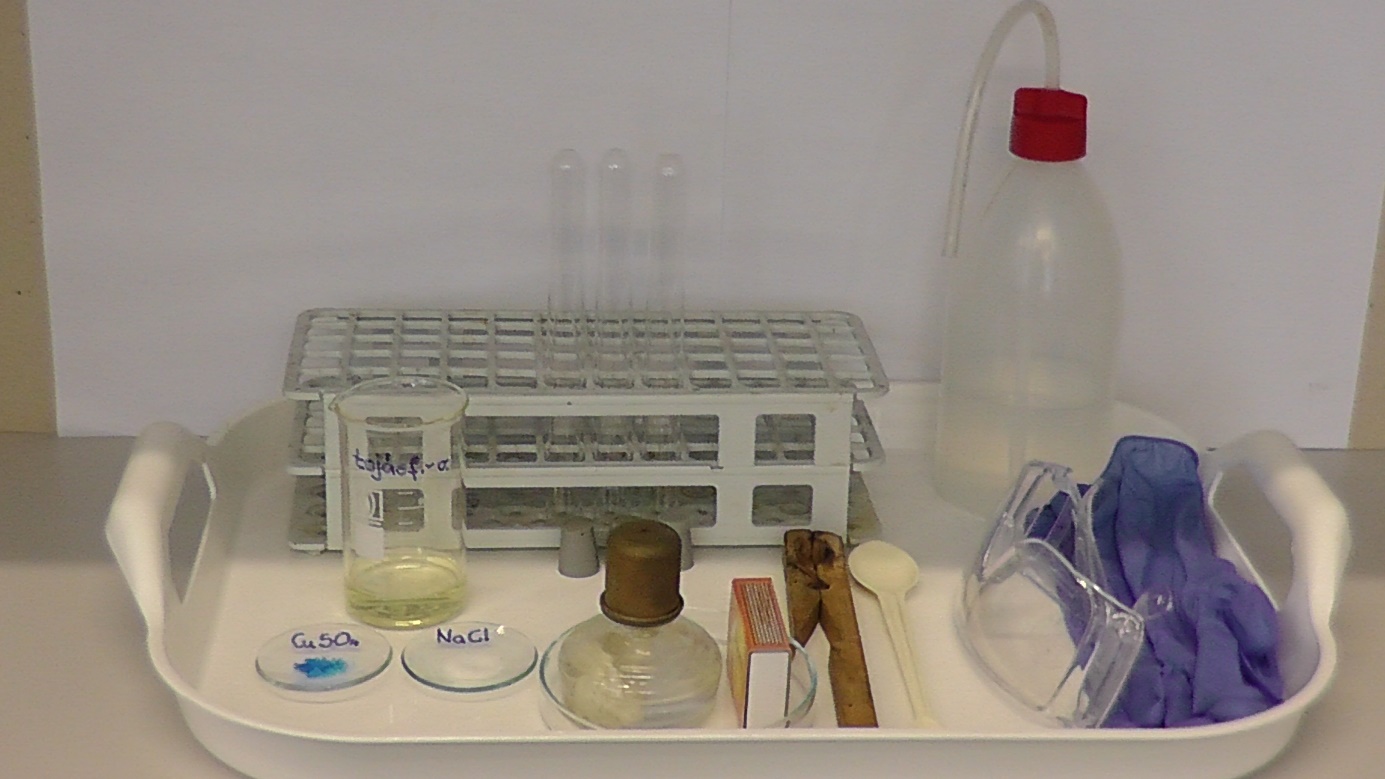 Anyagok és eszközök a tanári demonstrációs kísérlethez:tojásfehérje-oldat (2 ujjnyi, kémcsőben)koncentrált salétromsavoldatdesztillált víz flaskábanPasteur-pipettagumidugókémcsőállványkémcsőfogóborszeszégőgyufa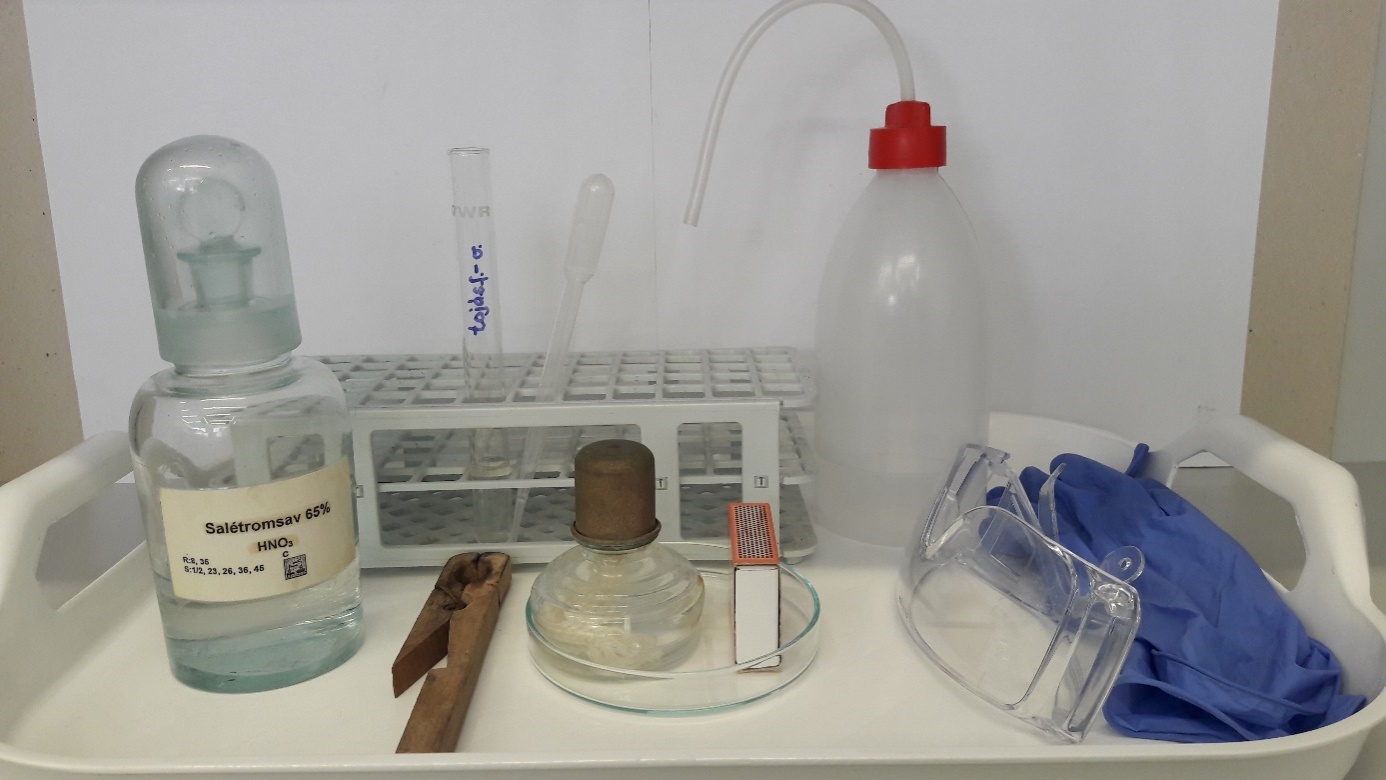 Előkészítés:Természetesen a kísérleteket előre ki kell próbálni a rendelkezésre álló anyagokkal, eszközökkel és tojásfehérje-oldattal.A tojásfehérje-oldatot a szokásos módon kell elkészíteni: a tojásfehérjét el kell választani a tojássárgájától, majd a tojásfehérjét kicsit fel kell verni és desztillált vízzel kb. kétszeres térfogatúra kell hígítani, és utána vattán átszűrni. Fagyasztószekrényben hónapokig eltartható.Balesetvédelem:A melegítésre (a nyílt láng használata miatt) nagyon vigyázni kell. A kémcsöveket csak kémcsőfogóval tartva melegíthetjük. A forró kémcső megfogása tilos. A hosszú hajakat össze kell fogatni. Melegítés közben gumikesztyűt nem használunk.A kémcsövet a melegítés közben állandóan mozgatni kell, és a száját ne irányítsuk se magunk, se más személy felé.A kémcső tartalmának összerázásakor tilos azt ujjal befogni, minden esetben az odakészített dugókat kell használni.Hulladékkezelés:A kísérletek maradékát a megfelelő gyűjtőedényekbe kell üríteni, a lefolyóba önteni tilos. A nehézfémsók a szervetlen gyűjtőbe kerüljenek.Mérgek, máglyák, modellek (1. típus: receptszerű változat)Néha, amikor beteg vagy előfordul, hogy a lázad felszökik, és akár a 40 ⁰C-ot is megközelíti. Ekkor a szüleid már nagyon aggódnak, és mindent megtesznek azért, hogy csökkentsék a lázadat. Vajon mi az alapja ennek az aggodalomnak? Ezt és ehhez hasonló jelenségeket fogunk most megmagyarázni. A mai órán ugyanis a fehérjék denaturációjával foglalkozunk, vagyis olyan folyamatokkal, amikor a testünk fehérjéinek a szerkezete valamilyen hatásra megváltozik, és a módosult fehérjék emiatt nem tudják tovább ellátni a feladataikat. Modellkísérletek segítségével utánozzuk és egyben megfigyeljük az élő szervezetekben végbemenő folyamatokat. A kísérletek során azt vizsgáljuk, hogy a fehérjék milyen külső hatásokra hogyan reagálnak.A kísérletekben a testünkben lévő fehérjéket a tojásfehérje fogja helyettesíteni, modellezni.A kísérletek elvégzése után írjátok le a tapasztalatokat és a magyarázatokat a mondatok kiegészítésével és a vastagon nyomtatott szavak közül a megfelelő aláhúzásával, vagy bekeretezésével, vagy a nem megfelelő áthúzásával! 1. a) Kísérlet: Öntsetek kémcsőbe 2 ujjnyi tojásfehérje-oldatot és adjatok hozzá kevés konyhasót! A kémcsövet dugaszoljátok be és rázzátok össze! Mit tapasztaltok?Tapasztalat: (A konyhasó feloldódik/nem oldódik fel.) Áttetsző/Opálos oldatot kapunk. Az oldatban fehér színű, szálas anyag nem jelenik meg/jelenik meg.Magyarázat: A fehérjék az élő szervezetben ……………………..……….. oldat formájában vannak jelen. A konyhasómegbontja a fehérje hidrátburkát, és elvonja tőle a ……….……..…………... Ennek következményeként a fehérje………………………………….….., idegen szóval koagulál.Általánosan is elmondható, hogy a fehérjék könnyűfémsók hatására ……………………………..……. 1. b) Kísérlet: Ezután hígítsátok kétszeresesére az 1. a) kísérletben használt kémcső tartalmát desztillált vízzel, majd dugaszoljátok be a kémcsövet, és rázzátok össze újra! Mit tapasztaltok?Tapasztalat: Az oldatból eltűnik/nem tűnik el a szálas csapadék.Magyarázat: A fehérjék kicsapódása ebben az esetekben visszafordítható/nem visszafordítható, idegen szóval reverzibilis/irreverzibilis. Ez azt jelenti, hogy víz hozzáadásával a fehérje körül újra kialakul/nem alakul ki a hidrátburok, és újra lehetővé válik/megszűnik a fehérje megfelelő működése. Ezért vagyunk nagyon szomjasak, ha sok sós ételt eszünk.A fehérjék ezen reverzibilis/irreverzibilis kicsapódása fizikai/kémiai változásnak tekinthető, mert másodrendű/elsőrendű kölcsönhatások rendeződtek át, új anyag nem jött létre/jött létre.2. a) Kísérlet: Öntsetek kémcsőbe 2 ujjnyi tojásfehérje-oldatot, és adjatok hozzá kevés réz(II)-szulfátot! Mit tapasztaltok?Tapasztalat: A kémcsőben ……………………..………………… színű csapadék jelenik meg.Magyarázat: A fehérje a réz(II)-szulfát hatására …………………………………….... Általánosan is elmondható, hogy afehérjék a nehézfémsók hatására……………………………………..….2. b) Kísérlet: Ezután hígítsátok kétszeresesére a 2. a) kísérletben használt kémcső tartalmát desztillált vízzel, majd dugaszoljátok be a kémcsövet, és rázzátok össze újra! Mit tapasztaltok?Tapasztalat: A …………………………………….. színű csapadék eltűnt/nem tűnt el a kémcsőből.Magyarázat: A fehérjék nehézfémsók hatására történő kicsapódása visszafordítható/nem visszafordítható, idegen szóval reverzibilis/irreverzibilis.Ez azt jelenti, hogy a koagulálás után már hiába próbáljuk hígítani az oldatot, a fehérje térszerkezete végleg átalakult, funkcióját nem tudja tovább betölteni. Ilyenkor azt mondjuk, hogy a fehérje denaturálódott. A fehérjék ilyen módon való átalakulása fizikai/kémiai változás, mert elsőrendű/másodrendű kötőerők rendeződtek át. Ezért mérgezők a nehézfémsók. A mérgezés súlyossága csökkenthető, ha a nehézfémsó lenyelése után a lehető leghamarabb tejet itatunk az illetővel. Ugyanis ekkor a gyomorban lévő nehézfémsó elsősorban a tej fehérjéit csapja ki a szervezet fehérjéi helyett.3. a) Kísérlet: Öntsetek kémcsőbe 2 ujjnyi tojásfehérje-oldatot, és melegítsétek borszeszégő segítségével! Mit tapasztaltok?Tapasztalat: A kémcsőben ……………………………………….…… színű csapadék jelenik meg.Magyarázat: A fehérje melegítés hatására ……………………………………………...3. b) Kísérlet: Ezután hígítsátok kétszeresesére a 3. a) kísérletben használt kémcső tartalmát desztillált vízzel, majd dugaszoljátok be a kémcsövet, és rázzátok össze újra! Mit tapasztaltok?Tapasztalat: A ………………….…………. színű csapadék eltűnt/nem tűnt el a kémcsőből.Magyarázat: A fehérje melegítés hatására reverzibilisen/irreverzibilisen kicsapódik. Fizikai/Kémiai változás történt, ami visszafordítható/nem visszafordítható. Ezért veszélyes a magas láz, és ezért okoz az égési sebek kialakulásakor roncsolódott fehérjék szerkezetváltozása ideiglenes/végleges funkcióvesztést. A főtt tojásból már nem lesz kiscsirke. A máglyahalál pedig az emberiség által kitalált legbarbárabb kivégzési módok közé tartozik.4. a) Kísérlet (tanári demonstrációs kísérlet): Kémcsőbe 2 ujjnyi tojásfehérje-oldatot öntünk, majd kevés (4 csepp) tömény salétromsavoldatot csepegtetünk hozzá. Mit tapasztalunk? Tapasztalat: A salétromsavoldat hatására a kémcsőben …………………………………………. csapadék jelenik meg.Magyarázat: A fehérje a salétromsavoldat hatására ………………………………………….……….4. b) Kísérlet (tanári demonstrációs kísérlet): Ezután kétszeresesére hígítjuk a 4. a) kísérletben használt kémcső tartalmát desztillált vízzel, bedugaszoljuk a kémcsövet, és összerázzuk. Mit tapasztalunk?Tapasztalat: A……………………………………..….. színű csapadék eltűnt/nem tűnt el a kémcsőből.Magyarázat: A tömény salétromsavoldat hatására nem csak másodrendű, hanem elsőrendű kötések is átrendeződtek, azaz fizikai/kémiai folyamat ment végbe. Ezért ez a változás reverzibilis/irreverzibilis, víz hozzáadásával visszafordítható/nem fordítható vissza. A fehérje reverzibilisen/irreverzibilisen denaturálódott.Általánosan is elmondható, hogy a fehérjék erős savak, illetve bázisok hatására olyan szerkezetátalakuláson esnek át, mely már nem visszafordítható. Ezek egyik hatása ugyanis az, hogy az elsőrendű peptidkötések felbomlanak (hidrolizálnak), s a fehérjék kisebb peptidekre, illetve aminosavakra esnek szét. A krimikben időnként szerepel is, hogy az áldozatot vagy annak holttestét savba dobják. A 2010-ben Ajkán történt vörösiszap-katasztrófa során pedig a szerencsétlenül járt emberek bőre és húsa erősen roncsolódott, szinte szétmállott a fehérjéik lúgos hidrolízise miatt.4. c) Kísérlet (tanári demonstrációs kísérlet): Ezután a kémcső tartalmát borszeszégő segítségével melegítjük. Mit tapasztalunk?Tapasztalat: A kémcsőben lévő ……………………………………………….. csapadék ……………………………………………………..Magyarázat: Melegítés során a fehérjében lévő aromás oldalláncok a salétromsav hatására nitrálódnak (vagyis az aromás gyűrűk egy vagy több hidrogénje helyére a sárga színt okozó -NO2 csoportok épülnek be), s ennek köszönhető a …………………………………………………………........Ezt a kísérletet a kémikus szakma „az ügyetlen vegyész kísérleteként” említi. Ugyanis, ha valaki nem figyel oda a balesetvédelmi előírások betartására a salétromsavoldattal végzett munka során, előfordulhat, hogy sárga foltokkal a kezén tér haza (mivel a folyamat testhőmérsékleten is végbemegy, csak lassabban, mint a melegítés hatására). Ezt az elszíneződést a bőrön a salétromsav okozza, és azonnal kiderül, hogy az illető nem viselt kesztyűt. Ennek a kísérletnek a hivatalos neve a „xantoproteinpróba”, mely a fehérjék egyik fontos kimutatási reakciója.Mérgek, máglyák, modellek (2. típus: receptszerű változat + a kísérlettervezés elmélete)Néha, amikor beteg vagy előfordul, hogy a lázad felszökik, és akár a 40 ⁰C-ot is megközelíti. Ekkor a szüleid már nagyon aggódnak, és mindent megtesznek azért, hogy csökkentsék a lázadat. Vajon mi az alapja ennek az aggodalomnak? Ezt és ehhez hasonló jelenségeket fogunk most megmagyarázni. A mai órán ugyanis a fehérjék denaturációjával foglalkozunk, vagyis olyan folyamatokkal, amikor a testünk fehérjéinek a szerkezete valamilyen hatásra megváltozik, és a módosult fehérjék emiatt nem tudják tovább ellátni a feladataikat. Modellkísérletek segítségével utánozzuk és egyben megfigyeljük az élő szervezetekben végbemenő folyamatokat. A kísérletek során azt vizsgáljuk, hogy a fehérjék milyen külső hatásokra hogyan reagálnak.A kísérletekben a testünkben lévő fehérjéket a tojásfehérje fogja helyettesíteni, modellezni.A kísérletek elvégzése után írjátok le a tapasztalatokat és a magyarázatokat a mondatok kiegészítésével és a vastagon nyomtatott szavak közül a megfelelő aláhúzásával, vagy bekeretezésével, vagy a nem megfelelő áthúzásával! 1. a) Kísérlet: Öntsetek kémcsőbe 2 ujjnyi tojásfehérje-oldatot és adjatok hozzá kevés konyhasót! A kémcsövet dugaszoljátok be és rázzátok össze! Mit tapasztaltok?Tapasztalat: (A konyhasó feloldódik/nem oldódik fel.) Áttetsző/Opálos oldatot kapunk. Az oldatban fehér színű, szálas anyag nem jelenik meg/jelenik meg.Magyarázat: A fehérjék az élő szervezetben ……………………..……….. oldat formájában vannak jelen. A konyhasómegbontja a fehérje hidrátburkát, és elvonja tőle a ……….……..…………... Ennek következményeként a fehérje………………………………….….., idegen szóval koagulál.Általánosan is elmondható, hogy a fehérjék könnyűfémsók hatására ……………………………..……. 1. b) Kísérlet: Ezután hígítsátok kétszeresesére az 1. a) kísérletben használt kémcső tartalmát desztillált vízzel, majd dugaszoljátok be a kémcsövet, és rázzátok össze újra! Mit tapasztaltok?Tapasztalat: Az oldatból eltűnik/nem tűnik el a szálas csapadék.Magyarázat: A fehérjék kicsapódása ebben az esetekben visszafordítható/nem visszafordítható, idegen szóval reverzibilis/irreverzibilis. Ez azt jelenti, hogy víz hozzáadásával a fehérje körül újra kialakul/nem alakul ki a hidrátburok, és újra lehetővé válik/megszűnik a fehérje megfelelő működése. Ezért vagyunk nagyon szomjasak, ha sok sós ételt eszünk.A fehérjék ezen reverzibilis/irreverzibilis kicsapódása fizikai/kémiai változásnak tekinthető, mert másodrendű/elsőrendű kölcsönhatások rendeződtek át, új anyag nem jött létre/jött létre.2. a) Kísérlet: Öntsetek kémcsőbe 2 ujjnyi tojásfehérje-oldatot, és adjatok hozzá kevés réz(II)-szulfátot! Mit tapasztaltok?Tapasztalat: A kémcsőben ……………………..………………… színű csapadék jelenik meg.Magyarázat: A fehérje a réz(II)-szulfát hatására …………………………………….... Általánosan is elmondható, hogy afehérjék a nehézfémsók hatására……………………………………..….2. b) Kísérlet: Ezután hígítsátok kétszeresesére a 2. a) kísérletben használt kémcső tartalmát desztillált vízzel, majd dugaszoljátok be a kémcsövet, és rázzátok össze újra! Mit tapasztaltok?Tapasztalat: A …………………………………….. színű csapadék eltűnt/nem tűnt el a kémcsőből.Magyarázat: A fehérjék nehézfémsók hatására történő kicsapódása visszafordítható/nem visszafordítható, idegen szóval reverzibilis/irreverzibilis.Ez azt jelenti, hogy a koagulálás után már hiába próbáljuk hígítani az oldatot, a fehérje térszerkezete végleg átalakult, funkcióját nem tudja tovább betölteni. Ilyenkor azt mondjuk, hogy a fehérje denaturálódott. A fehérjék ilyen módon való átalakulása fizikai/kémiai változás, mert elsőrendű/másodrendű kötőerők rendeződtek át. Ezért mérgezők a nehézfémsók. A mérgezés súlyossága csökkenthető, ha a nehézfémsó lenyelése után a lehető leghamarabb tejet itatunk az illetővel. Ugyanis ekkor a gyomorban lévő nehézfémsó elsősorban a tej fehérjéit csapja ki a szervezet fehérjéi helyett.3. a) Kísérlet: Öntsetek kémcsőbe 2 ujjnyi tojásfehérje-oldatot, és melegítsétek borszeszégő segítségével! Mit tapasztaltok?Tapasztalat: A kémcsőben ……………………………………….…… színű csapadék jelenik meg.Magyarázat: A fehérje melegítés hatására ……………………………………………...3. b) Kísérlet: Ezután hígítsátok kétszeresesére a 3. a) kísérletben használt kémcső tartalmát desztillált vízzel, majd dugaszoljátok be a kémcsövet, és rázzátok össze újra! Mit tapasztaltok?Tapasztalat: A ………………….…………. színű csapadék eltűnt/nem tűnt el a kémcsőből.Magyarázat: A fehérje melegítés hatására reverzibilisen/irreverzibilisen kicsapódik. Fizikai/Kémiai változás történt, ami visszafordítható/nem visszafordítható. Ezért veszélyes a magas láz, és ezért okoz az égési sebek kialakulásakor roncsolódott fehérjék szerkezetváltozása ideiglenes/végleges funkcióvesztést. A főtt tojásból már nem lesz kiscsirke. A máglyahalál pedig az emberiség által kitalált legbarbárabb kivégzési módok közé tartozik.4. a) Kísérlet (tanári demonstrációs kísérlet): Kémcsőbe 2 ujjnyi tojásfehérje-oldatot öntünk, majd kevés (4 csepp) tömény salétromsavoldatot csepegtetünk hozzá. Mit tapasztalunk? Tapasztalat: A salétromsavoldat hatására a kémcsőben …………………………………………. csapadék jelenik meg.Magyarázat: A fehérje a salétromsavoldat hatására ………………………………………….……….4. b) Kísérlet (tanári demonstrációs kísérlet): Ezután kétszeresesére hígítjuk a 4. a) kísérletben használt kémcső tartalmát desztillált vízzel, bedugaszoljuk a kémcsövet, és összerázzuk. Mit tapasztalunk?Tapasztalat: A……………………………………..….. színű csapadék eltűnt/nem tűnt el a kémcsőből.Magyarázat: A tömény salétromsavoldat hatására nem csak másodrendű, hanem elsőrendű kötések is átrendeződtek, azaz fizikai/kémiai folyamat ment végbe. Ezért ez a változás reverzibilis/irreverzibilis, víz hozzáadásával visszafordítható/nem fordítható vissza. A fehérje reverzibilisen/irreverzibilisen denaturálódott.Általánosan is elmondható, hogy a fehérjék erős savak, illetve bázisok hatására olyan szerkezetátalakuláson esnek át, mely már nem visszafordítható. Ezek egyik hatása ugyanis az, hogy az elsőrendű peptidkötések felbomlanak (hidrolizálnak), s a fehérjék kisebb peptidekre, illetve aminosavakra esnek szét. A krimikben időnként szerepel is, hogy az áldozatot vagy annak holttestét savba dobják. A 2010-ben Ajkán történt vörösiszap-katasztrófa során pedig a szerencsétlenül járt emberek bőre és húsa erősen roncsolódott, szinte szétmállott a fehérjéik lúgos hidrolízise miatt.4. c) Kísérlet (tanári demonstrációs kísérlet): Ezután a kémcső tartalmát borszeszégő segítségével melegítjük. Mit tapasztalunk?Tapasztalat: A kémcsőben lévő ……………………………………………….. csapadék ……………………………………………………..Magyarázat: Melegítés során a fehérjében lévő aromás oldalláncok a salétromsav hatására nitrálódnak (vagyis az aromás gyűrűk egy vagy több hidrogénje helyére a sárga színt okozó -NO2 csoportok épülnek be), s ennek köszönhető a …………………………………………………………........Ezt a kísérletet a kémikus szakma „az ügyetlen vegyész kísérleteként” említi. Ugyanis, ha valaki nem figyel oda a balesetvédelmi előírások betartására a salétromsavoldattal végzett munka során, előfordulhat, hogy sárga foltokkal a kezén tér haza (mivel a folyamat testhőmérsékleten is végbemegy, csak lassabban, mint a melegítés hatására). Ezt az elszíneződést a bőrön a salétromsav okozza, és azonnal kiderül, hogy az illető nem viselt kesztyűt. Ennek a kísérletnek a hivatalos neve a „xantoproteinpróba”, mely a fehérjék egyik fontos kimutatási reakciója.A mai órán modellkísérleteket hajtottunk végre. Ezen kísérletek által jól ismert anyagok felhasználásával, leegyszerűsítve, a lényeg megragadásával modelleztük az élő szervezetben lejátszódó folyamatokat. A lényeg pedig az, hogy a fehérjék nagyon érzékenyek ezekre a környezeti hatásokra. Alapvetően kétféleképpen reagálhatnak. Vagy reverzibilisen, vagy irreverzibilisen kicsapódnak, azaz koagulálnak. Mindkét esetben sérül a térszerkezetük, ami miatt már nem képesek ellátni eredeti feladatukat (funkcióikat), azaz denaturálódnak (vagyis elveszítik a természetes szerkezetüket). Amennyiben a változás visszafordítható fizikai folyamat (tehát csak másodlagos kötések bomlanak föl, ill. alakulnak ki), vízzel való hígítással a fehérje szerkezete helyreállítható. Ilyen folyamat pl. a dehidratáció, azaz vízelvonás, a só vagy az alkoholfogyasztás esetében. Ezért szomjasak a sok sós ételt vagy a sok alkoholt fogyasztó (másnapos) emberek. Amennyiben azonban nem visszafordítható kémiai folyamat megy végbe, a fehérje véglegesen denaturálódik. Ilyen változásokat modelleztünk a réz(II)-szulfát, és a salétromsavoldat tojásfehérje-oldathoz való hozzáadásával, valamint a tojásfehérje-oldat melegítésével.Mérgek, máglyák, modellek (3. típus: kísérlettervező változat)Néha, amikor beteg vagy előfordul, hogy a lázad felszökik, és akár a 40 ⁰C-t is megközelíti. Ekkor a szüleid már nagyon aggódnak, és mindent megtesznek azért, hogy csökkentsék a lázadat. Vajon mi az alapja ennek az aggodalomnak? Ezt és ehhez hasonló jelenségeket fogunk most megmagyarázni.A mai órán modellkísérleteket fogunk végrehajtani. Ezen kísérletek által jól ismert anyagok felhasználásával, leegyszerűsítve, a lényeg megragadásával modellezzük az élő szervezetben lejátszódó folyamatokat. A lényeg pedig az, hogy a fehérjék nagyon érzékenyek a különböző hatásokra. Alapvetően kétféleképpen reagálhatnak. Vagy reverzibilisen (visszafordíthatóan), vagy irreverzibilisen (nem visszafordíthatóan) kicsapódnak, azaz koagulálnak. Mindkét esetben a térszerkezetük sérül, ami miatt már nem képesek ellátni eredeti feladatukat (funkcióikat), azaz denaturálódnak (vagyis elveszítik a természetes szerkezetüket). Amennyiben a változás visszafordítható fizikai folyamat, vízzel való hígítással a fehérje szerkezete regenerálható. Ilyen folyamat pl. a dehidratáció, azaz vízelvonás, az alkoholfogyasztás esetében. Ezért szomjasak a másnapos emberek. Amennyiben azonban nem visszafordítható kémiai folyamat megy végbe, a fehérje véglegesen denaturálódik.A kísérletekhez a testünkben lévő fehérjék modellezésére a tojásfehérjét választottuk. Egyszerre csak egyféle hatást vizsgálunk A fehérje kicsapódása után minden esetben megnézzük azt is, hogy a változás vízzel való hígítással visszafordítható-e.A feladatlap kitöltése során húzzátok alá vagy keretezzétek be a helyes, vagy húzzátok át a hibás szövegrészt.A következő tanári demonstrációs kísérlet segítségével figyeljétek meg, hogy az adott anyagokból mennyit érdemes használni és milyen módon az egyes kísérletek elvégzésekor. Ez sokat segíthet a későbbi tervezésben.1. a) Kísérlet (tanári demonstrációs kísérlet): Kémcsőbe 2 ujjnyi tojásfehérje-oldatot öntünk, majd kevés (4 csepp) tömény salétromsav-oldatot csepegtetünk hozzá. Mit tapasztalunk? Tapasztalat: A salétromsavoldat hatására a kémcsőben ……………………………………..…… csapadék jelenik meg.Magyarázat: A fehérje a salétromsavoldat hatására ……………………………….……………...1. b) Kísérlet (tanári demonstrációs kísérlet): Ezután kétszeresesére hígítjuk az oldat tartalmát desztillált vízzel, bedugaszoljuk a kémcsövet, és összerázzuk! Mit tapasztalunk?Tapasztalat: A……………………………………………………… színű csapadék eltűnt/nem tűnt el a kémcsőből.Magyarázat: A salétromsavoldat hatására nem csak másodrendű, hanem elsőrendű kötések is átrendeződtek, azaz fizikai/kémiai folyamat ment végbe. Ezért ez a változás reverzibilis/irreverzibilis, víz hozzáadásával visszafordítható/nem fordítható vissza. A fehérje reverzibilisen/irreverzibilisen denaturálódott.Általánosan is elmondható, hogy a fehérjék erős savak, illetve bázisok hatására olyan szerkezetátalakuláson esnek át, mely már nem visszafordítható. Ezek egyik hatása ugyanis az, hogy az elsőrendű peptidkötések felbomlanak (hidrolizálnak), s a fehérjék kisebb peptidekre, illetve aminosavakra esnek szét. A krimikben időnként szerepel is, hogy az áldozatot vagy annak holttestét savba dobják. A 2010-ben Ajkán történt vörösiszap-katasztrófa során pedig a szerencsétlenül járt emberek bőre és húsa erősen roncsolódott, szinte szétmállott a fehérjéik lúgos hidrolízise miatt.1. c) Kísérlet (tanári demonstrációs kísérlet): Ezután a kémcső tartalmát borszeszégő segítségével melegítjük. Mit tapasztalunk?Tapasztalat: A kémcsőben lévő fehér csapadék ……………….……………………………...Magyarázat: Melegítés során a fehérjében lévő aromás oldalláncok a salétromsav hatására nitrálódnak (vagyis az aromás gyűrűk egy vagy több hidrogénje helyére a sárga színt okozó -NO2 csoportok épülnek be), s ennek köszönhető a ………………………………………………………………………Ezt a kísérletet a kémikus szakma „az ügyetlen vegyész kísérleteként” említi. Ugyanis, ha valaki nem figyel oda a balesetvédelmi előírások betartására a salétromsavoldattal végzett munka során, előfordulhat, hogy sárga foltokkal a kezén tér haza (mivel a folyamat testhőmérsékleten is végbemegy, csak lassabban, mint a melegítés hatására). Ezt az elszíneződést a bőrön a salétromsav okozza, és azonnal kiderül, hogy az illető nem viselt kesztyűt. Ennek a kísérletnek a hivatalos neve a „xantoproteinpróba”, mely a fehérjék egyik fontos kimutatási reakciója.A tálcátokon lévő anyagok és eszközök felhasználásával tervezzetek olyan kísérleteket, melyek segítségével modellezhetitek az alábbi 2., 3. és 4. pontban leírt helyzeteket! Végezzétek el a megtervezett kísérleteket! Az 1. Kísérlethez hasonló módon vizsgáljátok meg, hogy a tojásfehérje-oldatban bekövetkezett változások vízzel való hígítás során vajon visszafordíthatók-e.2. Sok sós rágcsálnivalót eszünk, és utána nagyon szomjasak vagyunk.Kísérlet terve: ……………………………………………………………………………………………………………………………………………….……………………………………………………………………………………………………………………………………………………………………….………..…………………………………………………………………………………………………………………………………………………………………….…….Tapasztalat: …………………………………………………………………………………………………………………………………………………..…………………………………………………………………………………………………………………………………………………………………………..……..Magyarázat: A fehérjék az élő szervezetben …………………….. oldat formájában vannak jelen. A ……………………………megbontja a fehérje hidrátburkát, és elvonja tőle a ……………... Ennek következményeként a fehérje …………………..,idegen szóval koagulál. Általánosan is elmondható, hogy a fehérjék könnyűfémsók hatására …………………………….A fehérjék ezen reverzibilis/irreverzibilis kicsapódása fizikai/kémiai változásnak tekinthető, mert másodrendű/elsőrendű kölcsönhatások rendeződtek át, új anyag nem jött létre/jött létre.3. Nehézfémsó-mérgezés történik, mert pl. ecetes ételt hagytunk állni rézedényben.Kísérlet terve: ……………………………………………………………………………………………………………………………………….………………………………………………………………………….……………………………………………………………………………………..……….……………..……………………………………………………………..……………………………………………………………………………………..…….……………….Tapasztalat: ………………………………………………………………………………………………………………………………………….…………….……………………………………………………………………………………………………………………………………………………………...…………….Magyarázat: A …………………………………………………..…. hatására a fehérje térszerkezete oly mértékig átalakult, hogy funkcióját nem tudja tovább betölteni. Ilyenkor azt mondjuk, hogy a fehérje denaturálódott. A fehérjék ezen reverzibilis/irreverzibilis kicsapódása fizikai/kémiai változásnak tekinthető, mert másodrendű/elsőrendű kölcsönhatások rendeződtek át, új anyag nem jött létre/jött létre.Miért itatnak vajon a lehető leghamarabb tejet a beteggel a nehézfémsó-mérgezés után?………………………………………………………………………………………………………………………………………………………………………….4. Keménytojást főzünk a szendvicsünkbe.Kísérlet terve: …………………………………………………………………………………………………………………..…………………………………………………………………………………………………………………………….……………………………………….…………………………………..………………………………………………………………………………………….….…………………………………….…………………………………….Tapasztalat: ……………………………………………………………………….…………………………………………………………………………….………………………………………………………………………………………………………………………………………………………………………….Magyarázat: A ………………………………………………………. hatására a fehérje térszerkezete oly mértékig átalakult, hogy funkcióját nem tudja tovább betölteni. Ilyenkor azt mondjuk, hogy a fehérje denaturálódott.A fehérjék ezen reverzibilis/irreverzibilis kicsapódása fizikai/kémiai változásnak tekinthető, mert másodrendű/elsőrendűkölcsönhatások rendeződtek át, új anyag nem jött létre/jött létre.Ezért veszélyes a magas láz, és ezért okoz az égési sebek kialakulásakor roncsolódott fehérjék szerkezetváltozása ideiglenes/végleges funkcióvesztést. A főtt tojásból már nem lesz kiscsirke. A máglyahalál pedig az emberiség által kitalált legbarbárabb kivégzési módok közé tartozik.Mérgek, máglyák, modellek (tanári változat)[Csak az 1. és 2. típusú csoportoknak!]Néha, amikor beteg vagy előfordul, hogy a lázad felszökik, és akár a 40 ⁰C-ot is megközelíti. Ekkor a szüleid már nagyon aggódnak, és mindent megtesznek azért, hogy csökkentsék a lázadat. Vajon mi az alapja ennek az aggodalomnak? Ezt és ehhez hasonló jelenségeket fogunk most megmagyarázni. A mai órán ugyanis a fehérjék denaturációjával foglalkozunk, vagyis olyan folyamatokkal, amikor a testünk fehérjéinek a szerkezete valamilyen hatásra megváltozik, és a módosult fehérjék emiatt nem tudják tovább ellátni a feladataikat. Modellkísérletek segítségével utánozzuk és egyben megfigyeljük az élő szervezetekben végbemenő folyamatokat. A kísérletek során azt vizsgáljuk, hogy a fehérjék milyen külső hatásokra hogyan reagálnak.A kísérletekhez a testünkben lévő fehérjéket a tojásfehérje fogja helyettesíteni, modellezni.A kísérletek elvégzése után írjátok le a tapasztalatokat és a magyarázatokat a mondatok kiegészítésével és a vastagon nyomtatott szavak közül a megfelelő aláhúzásával, vagy bekeretezésével, vagy a nem megfelelő áthúzásával! 1. a) Kísérlet: Öntsetek kémcsőbe 2 ujjnyi tojásfehérje-oldatot és adjatok hozzá kevés konyhasót! A kémcsövet dugaszoljátok be és rázzátok össze! Mit tapasztaltok?Tapasztalat: (A konyhasó feloldódik/nem oldódik fel.) Áttetsző/Opálos oldatot kapunk. Az oldatban fehér színű, szálas anyag nem jelenik meg/jelenik meg.Magyarázat: A fehérjék az élő szervezetben kolloid oldat formájában vannak jelen. A konyhasó megbontja a fehérje hidrátburkát, és elvonja tőle a vizet. Ennek következményeként a fehérje kicsapódik, idegen szóval koagulál. Általánosan is elmondható, hogy a fehérjék könnyűfémsók hatására kicsapódnak.1. b) Kísérlet: Ezután hígítsátok kétszeresesére az 1. a) kísérletben használt kémcső tartalmát desztillált vízzel, majd dugaszoljátok be a kémcsövet, és rázzátok össze újra! Mit tapasztaltok?Tapasztalat: Az oldatból eltűnik/nem tűnik el a szálas csapadék.Magyarázat: A fehérjék kicsapódása bizonyos esetekben visszafordítható/nem visszafordítható, idegen szóval reverzibilis/irreverzibilis. Ez azt jelenti, hogy víz hozzáadásával a fehérje körül újra kialakul/nem alakul ki a hidrátburok, és újra lehetővé válik/megszűnik a fehérje megfelelő működése. Ezért vagyunk nagyon szomjasak, ha sok sós ételt eszünk.A fehérjék ezen reverzibilis/irreverzibilis kicsapódása fizikai/kémiai változásnak tekinthető, mert másodrendű/elsőrendű kölcsönhatások rendeződtek át, új anyag nem jött létre/jött létre.2. a) Kísérlet: Öntsetek kémcsőbe 2 ujjnyi tojásfehérje-oldatot, és adjatok hozzá kevés réz(II)-szulfátot! Mit tapasztaltok?Tapasztalat: A kémcsőben fehér színű csapadék jelenik meg.Magyarázat: A fehérje a réz(II)-szulfát hatására kicsapódott. Általánosan is elmondható, hogy a fehérjék a nehézfémsók hatására kicsapódnak.2. b) Kísérlet: Ezután hígítsátok kétszeresesére a 2. a) kísérletben használt kémcső tartalmát desztillált vízzel, majd dugaszoljátok be a kémcsövet, és rázzátok össze újra! Mit tapasztaltok?Tapasztalat: A fehér színű csapadék eltűnt/nem tűnt el a kémcsőből.Magyarázat: A fehérjék nehézfémsók hatására történő kicsapódása visszafordítható/nem visszafordítható, idegen szóval reverzibilis/irreverzibilis.Ez azt jelenti, hogy a koagulálás után már hiába próbáljuk hígítani az oldatot, a fehérje térszerkezete végleg átalakult, funkcióját nem tudja tovább betölteni. Ilyenkor azt mondjuk, hogy a fehérje denaturálódott. A fehérjék ilyen módon való átalakulása fizikai/kémiai változás, mert elsőrendű/másodrendű kötőerők rendeződtek át. Ezért mérgezők a nehézfémsók. A mérgezés súlyossága csökkenthető, ha a nehézfémsó lenyelése után a lehető leghamarabb tejet itatunk az illetővel. Ugyanis ekkor a gyomorban lévő nehézfémsó elsősorban a tej fehérjéit csapja ki a szervezet fehérjéi helyett.3. a) Kísérlet: Öntsetek kémcsőbe 2 ujjnyi tojásfehérje-oldatot, és melegítsétek borszeszégő segítségével! Mit tapasztaltok?Tapasztalat: A kémcsőben fehér színű csapadék jelenik meg.Magyarázat: A fehérje melegítés hatására kicsapódott.3. b) Kísérlet: Ezután hígítsátok kétszeresesére a 3. a) kísérletben használt kémcső tartalmát desztillált vízzel, majd dugaszoljátok be a kémcsövet, és rázzátok össze újra! Mit tapasztaltok?Tapasztalat: A fehér színű csapadék eltűnt/nem tűnt el a kémcsőből.Magyarázat: A fehérje melegítés hatására reverzibilisen/irreverzibilisen kicsapódik. Fizikai/Kémiai változás történt, ami visszafordítható/nem visszafordítható. Ezért veszélyes a magas láz, és ezért okoz az égési sebek kialakulásakor roncsolódott fehérjék szerkezetváltozása ideiglenes/végleges funkcióvesztést. A főtt tojásból már nem lesz kiscsirke. A máglyahalál pedig az emberiség által kitalált legbarbárabb kivégzési módok közé tartozik.Megjegyzés: A kísérletek a) részének elvégzése után az alábbi fényképen látható eredményre lehet számítani. A kémcsövek az elvégzés sorrendjében szerepelnek egymás után a képen. Sajnos a konyhasó hozzáadásával nem mindig lehet jól látni a képződött csapadékot. Inkább enyhén opálos lesz az oldat.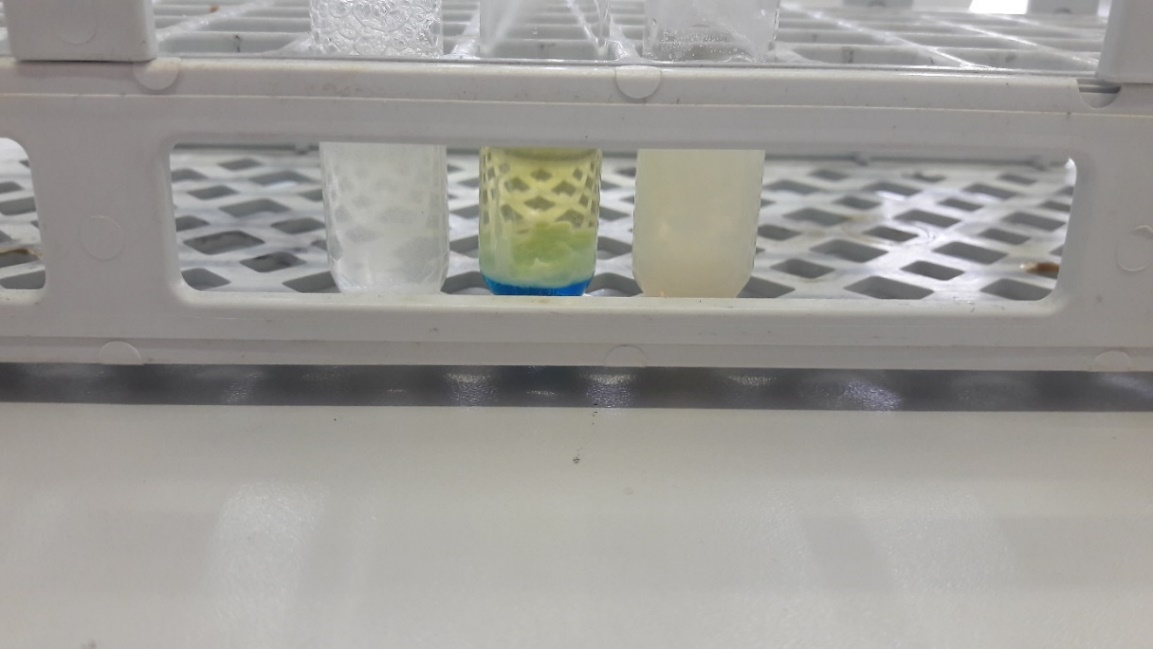 Megjegyzés: A kísérletek b) részének elvégzése után pedig az alábbi fényképen látható a tapasztalat. Az első (konyhasó tartalmú) kémcsőben lévő oldat szépen kitisztul az előzőekben tapasztaltakhoz képest.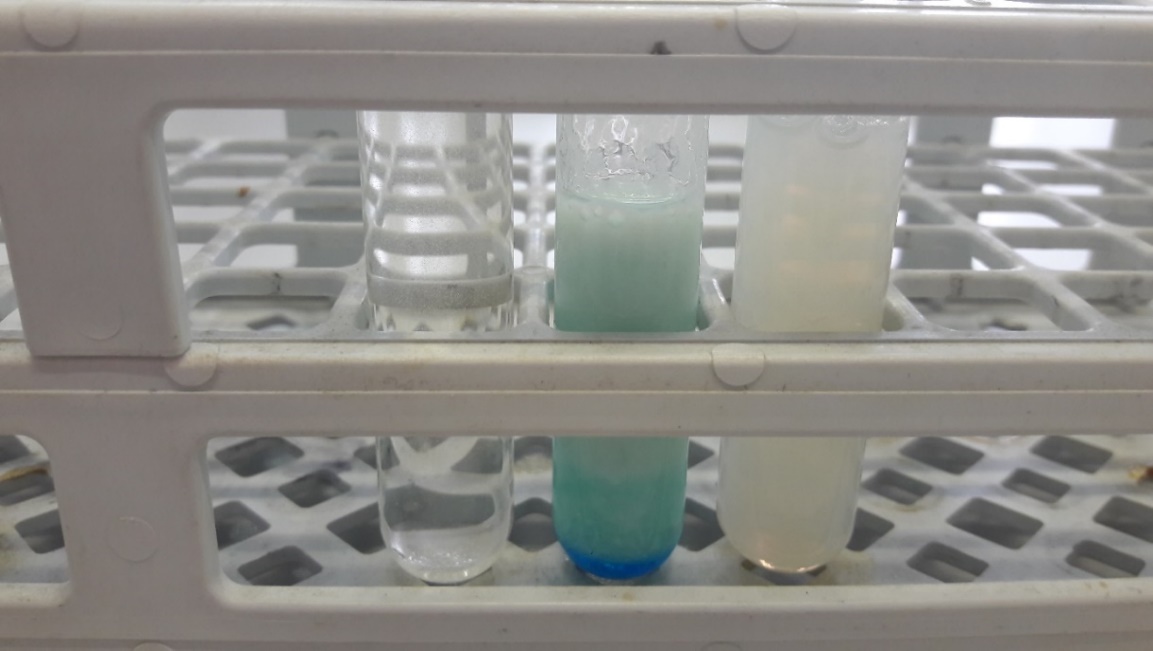 4. a) Kísérlet (tanári demonstrációs kísérlet): Kémcsőbe 2 ujjnyi tojásfehérje-oldatot öntünk, majd kevés (4 csepp) tömény salétromsavoldatot csepegtetünk hozzá. Mit tapasztalunk? Tapasztalat: A salétromsavoldat hatására a kémcsőben fehér csapadék jelenik meg.Magyarázat: A fehérje a salétromsavoldat hatására kicsapódott.Megjegyzés: A fenti kísérlet elvégzése után az alábbi fényképen látható a tapasztalat.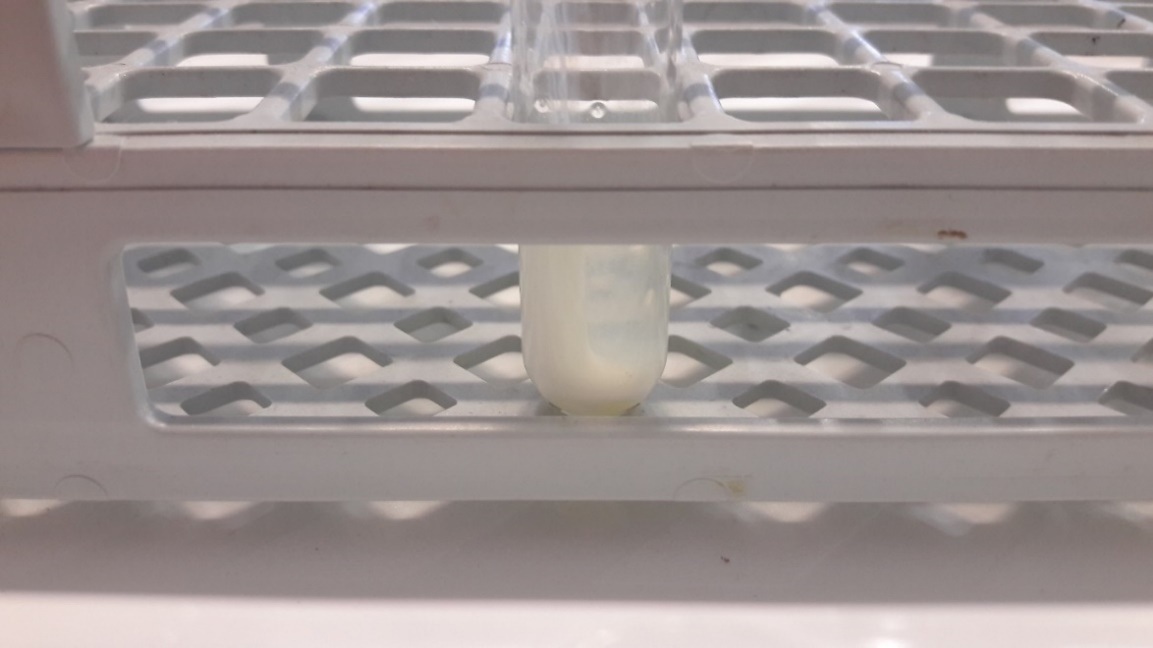 4. b) Kísérlet (tanári demonstrációs kísérlet): Ezután kétszeresesére hígítjuk a 4. a) kísérletben használt kémcső tartalmát desztillált vízzel, bedugaszoljuk a kémcsövet, és összerázzuk. Mit tapasztalunk?Tapasztalat: A fehér színű csapadék eltűnt/nem tűnt el a kémcsőből.Magyarázat: A tömény salétromsavoldat hatására nem csak másodrendű, hanem elsőrendű kötések is átrendeződtek, azaz fizikai/kémiai folyamat ment végbe. Ezért ez a változás reverzibilis/irreverzibilis, víz hozzáadásával visszafordítható/nem fordítható vissza. A fehérje reverzibilisen/irreverzibilisen denaturálódott.Általánosan is elmondható, hogy a fehérjék erős savak, illetve bázisok hatására olyan szerkezetátalakuláson esnek át, mely már nem visszafordítható. Ezek egyik hatása ugyanis az, hogy az elsőrendű peptidkötések felbomlanak (hidrolizálnak), s a fehérjék kisebb peptidekre, illetve aminosavakra esnek szét. A krimikben időnként szerepel is, hogy az áldozatot vagy annak holttestét savba dobják. A 2010-ben Ajkán történt vörösiszap-katasztrófa során pedig a szerencsétlenül járt emberek bőre és húsa erősen roncsolódott, szinte szétmállott a fehérjéik lúgos hidrolízise miatt.Megjegyzés: A fenti kísérlet elvégzése után az alábbi fényképen látható a tapasztalat.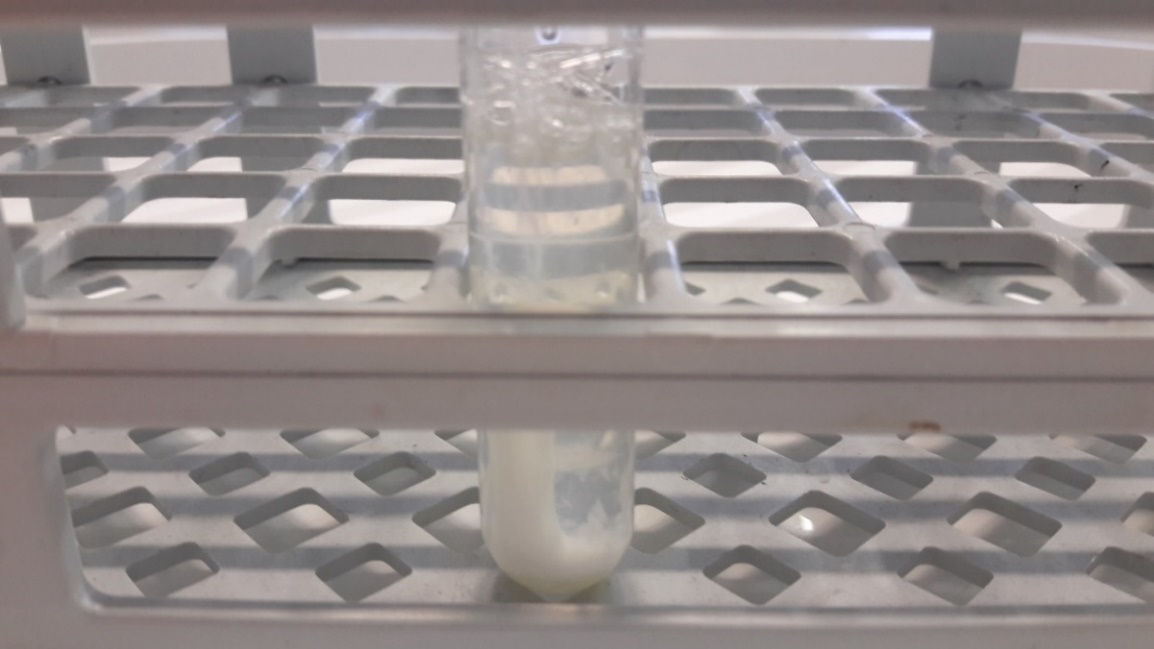 4. c) Kísérlet (tanári demonstrációs kísérlet): Ezután a kémcső tartalmát borszeszégő segítségével melegítjük. Mit tapasztalunk?Tapasztalat: A kémcsőben lévő fehér színűcsapadék megsárgult.Magyarázat: Melegítés során a fehérjében lévő aromás oldalláncok a salétromsav hatására nitrálódnak (vagyis az aromás gyűrűk egy vagy több hidrogénje helyére a sárga színt okozó -NO2 csoportok épülnek be), s ennek köszönhető a sárga szín megjelenése.Ezt a kísérletet a kémikus szakma „az ügyetlen vegyész kísérleteként” említi. Ugyanis, ha valaki nem figyel oda a balesetvédelmi előírások betartására a salétromsavoldattal végzett munka során, előfordulhat, hogy sárga foltokkal a kezén tér haza (mivel a folyamat testhőmérsékleten is végbemegy, csak lassabban, mint a melegítés hatására). Ezt az elszíneződést a bőrön a salétromsav okozza, és azonnal kiderül, hogy az illető nem viselt kesztyűt. Ennek a kísérletnek a hivatalos neve a „xantoproteinpróba”, mely a fehérjék egyik fontos kimutatási reakciója.Megjegyzés: A fenti kísérlet elvégzése után az alábbi fényképen látható a tapasztalat.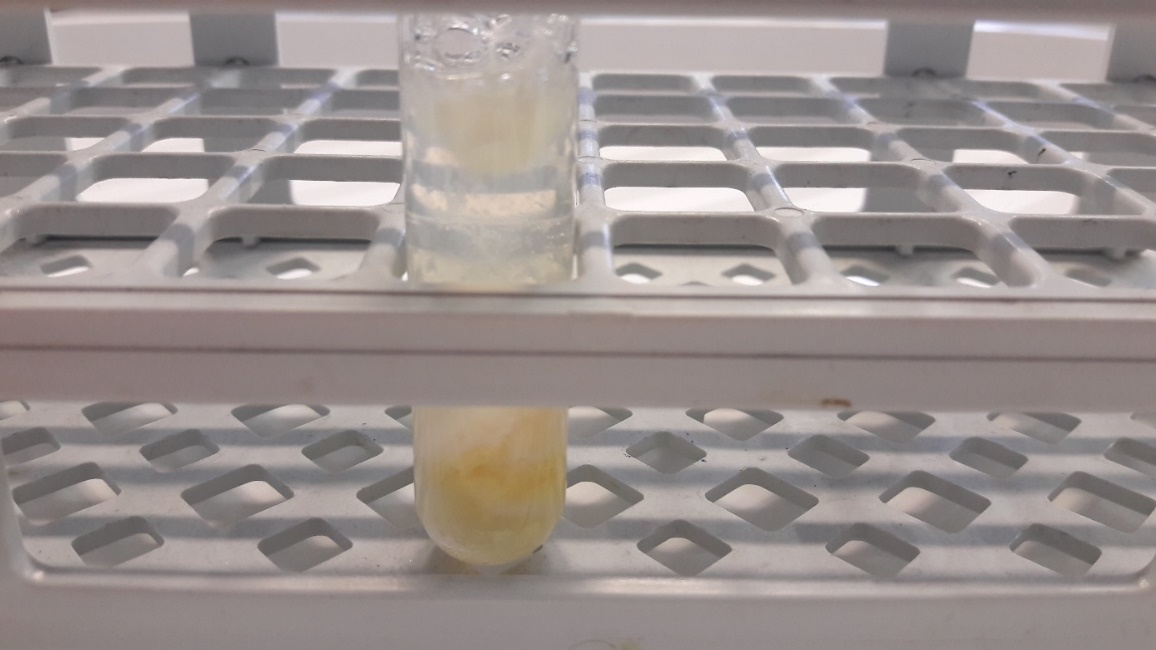 [Csak a 2. típusú csoportoknak!]A mai órán modellkísérleteket hajtottunk végre. Ezen kísérletek által jól ismert anyagok felhasználásával, leegyszerűsítve, a lényeg megragadásával modelleztük az élő szervezetben lejátszódó folyamatokat. A lényeg pedig az, hogy a fehérjék nagyon érzékenyek ezekre a környezeti hatásokra. Alapvetően kétféleképpen reagálhatnak. Vagy reverzibilisen, vagy irreverzibilisen kicsapódnak, azaz koagulálnak. Mindkét esetben sérül a térszerkezetük, ami miatt már nem képesek ellátni eredeti feladatukat (funkcióikat), azaz denaturálódnak (vagyis elveszítik a természetes szerkezetüket). Amennyiben a változás visszafordítható fizikai folyamat (tehát csak másodlagos kötések bomlanak föl, ill. alakulnak ki), vízzel való hígítással a fehérje szerkezete helyreállítható. Ilyen folyamat pl. a dehidratáció, azaz vízelvonás, a só vagy az alkoholfogyasztás esetében. Ezért szomjasak a sok sós ételt vagy a sok alkoholt fogyasztó (másnapos) emberek. Amennyiben azonban nem visszafordítható kémiai folyamat megy végbe, a fehérje véglegesen denaturálódik. Ilyen változásokat modelleztünk a réz(II)-szulfát, és a salétromsavoldat tojásfehérje-oldathoz való hozzáadásával, valamint a tojásfehérje-oldat melegítésével. [Csak a 3. típusú csoportoknak!]Néha, amikor beteg vagy előfordul, hogy a lázad felszökik, és akár a 40 ⁰C-t is megközelíti. Ekkor a szüleid már nagyon aggódnak, és mindent megtesznek azért, hogy csökkentsék a lázadat. Vajon mi az alapja ennek az aggodalomnak? Ezt és ehhez hasonló jelenségeket fogunk most megmagyarázni.A mai órán modellkísérleteket fogunk végrehajtani. Ezen kísérletek által jól ismert anyagok felhasználásával, leegyszerűsítve, a lényeg megragadásával modellezzük az élő szervezetben lejátszódó folyamatokat. A lényeg pedig az, hogy a fehérjék nagyon érzékenyek a különböző hatásokra. Alapvetően kétféleképpen reagálhatnak. Vagy reverzibilisen (visszafordíthatóan), vagy irreverzibilisen (nem visszafordíthatóan) kicsapódnak, azaz koagulálnak. Mindkét esetben a térszerkezetük sérül, ami miatt már nem képesek ellátni eredeti feladatukat (funkcióikat), azaz denaturálódnak (vagyis elveszítik a természetes szerkezetüket). Amennyiben a változás visszafordítható fizikai folyamat, vízzel való hígítással a fehérje szerkezete regenerálható. Ilyen folyamat pl. a dehidratáció, azaz vízelvonás, az alkoholfogyasztás esetében. Ezért szomjasak a másnapos emberek. Amennyiben azonban nem visszafordítható kémiai folyamat megy végbe, a fehérje véglegesen denaturálódik.A kísérletekhez a testünkben lévő fehérjék modellezésére a tojásfehérjét választottuk. Egyszerre csak egyféle hatást vizsgálunk A fehérje kicsapódása után minden esetben megnézzük azt is, hogy a változás vízzel való hígítással visszafordítható-e.A feladatlap kitöltése során húzzátok alá vagy keretezzétek be a helyes, vagy húzzátok át a hibás szövegrészt.A következő tanári demonstrációs kísérlet segítségével figyeljétek meg, hogy az adott anyagokból mennyit érdemes használni és milyen módon az egyes kísérletek elvégzésekor. Ez sokat segíthet a későbbi tervezésben.1. a) Kísérlet (tanári demonstrációs kísérlet): Kémcsőbe 2 ujjnyi tojásfehérje-oldatot öntünk, majd kevés (4 csepp) tömény salétromsavoldatot csepegtetünk hozzá. Mit tapasztalunk? Tapasztalat: A salétromsavoldat hatására a kémcsőben fehér színű csapadék jelenik meg.Magyarázat: A fehérje a salétromsavoldat hatására kicsapódott.1. b) Kísérlet (tanári demonstrációs kísérlet): Ezután kétszeresesére hígítjuk az 1. a) kísérletben használt kémcső tartalmát desztillált vízzel, bedugaszoljuk a kémcsövet, és összerázzuk! Mit tapasztalunk?Tapasztalat: A fehér színű csapadék eltűnt/nem tűnt el a kémcsőből.Magyarázat: A salétromsavoldat hatására nem csak másodrendű, hanem elsőrendű kötések is átrendeződtek, azaz fizikai/kémiai folyamat ment végbe. Ezért ez a változás reverzibilis/irreverzibilis, víz hozzáadásával visszafordítható/nem fordítható vissza. A fehérje reverzibilisen/irreverzibilisen denaturálódott.Általánosan is elmondható, hogy a fehérjék erős savak, illetve bázisok hatására olyan szerkezetátalakuláson esnek át, mely már nem visszafordítható. Ezek egyik hatása ugyanis az, hogy az elsőrendű peptidkötések felbomlanak (hidrolizálnak), s a fehérjék kisebb peptidekre, illetve aminosavakra esnek szét. A krimikben időnként szerepel is, hogy az áldozatot vagy annak holttestét savba dobják. A 2010-ben Ajkán történt vörösiszap-katasztrófa során pedig a szerencsétlenül járt emberek bőre és húsa erősen roncsolódott, szinte szétmállott a fehérjéik lúgos hidrolízise miatt.1. c) Kísérlet (tanári demonstrációs kísérlet): Ezután a kémcső tartalmát borszeszégő segítségével melegítjük. Mit tapasztalunk?Tapasztalat: A kémcsőben lévő fehér csapadék megsárgult.Magyarázat: Melegítés során a fehérjében lévő aromás oldalláncok a salétromsav hatására nitrálódnak (vagyis az aromás gyűrűk egy vagy több hidrogénje helyére a sárga színt okozó -NO2 csoportok épülnek be), s ennek köszönhető a sárga szín megjelenése.Ezt a kísérletet a kémikus szakma „az ügyetlen vegyész kísérleteként” említi. Ugyanis, ha valaki nem figyel oda a balesetvédelmi előírások betartására a salétromsavoldattal végzett munka során, előfordulhat, hogy sárga foltokkal a kezén tér haza (mivel a folyamat testhőmérsékleten is végbemegy, csak lassabban, mint a melegítés hatására). Ezt az elszíneződést a bőrön a salétromsav okozza, és azonnal kiderül, hogy az illető nem viselt kesztyűt. Ennek a kísérletnek a hivatalos neve a „xantoproteinpróba”, mely a fehérjék egyik fontos kimutatási reakciója.A tálcátokon lévő anyagok és eszközök felhasználásával tervezzetek olyan kísérleteket, melyek segítségével modellezhetitek az alábbi 2., 3. és 4. pontban leírt helyzeteket! Végezzétek el a megtervezett kísérleteket! Az 1. Kísérlethez hasonló módon vizsgáljátok meg, hogy a tojásfehérje-oldatban bekövetkezett változások vízzel való hígítás során vajon visszafordíthatók-e.2. Sok sós rágcsálnivalót eszünk, és utána nagyon szomjasak vagyunk.Kísérlet terve: Kémcsőbe 2 ujjnyi tojásfehérje-oldatot öntünk, majd kevés konyhasót adunk hozzá. A kémcsövet bedugaszoljuk és összerázzuk. Megfigyeljük, hogy mi történik. Utána desztillált vízzel meghígítjuk a kémcső tartalmát, újra összerázzuk, és megfigyeljük a jelenséget.Tapasztalat: Zavaros oldatot kapunk. Az oldatban fehér színű, szálas anyag úszkál. Hígítás után az oldatból eltűnik a szálas csapadék.Magyarázat: A fehérjék az élő szervezetben kolloid oldat formájában vannak jelen. A konyhasó megbontja a fehérje hidrátburkát, és elvonja tőle a vizet. Ennek következményeként a fehérje kicsapódott, idegen szóval koagulál. Általánosan is elmondható, hogy a fehérjék könnyűfémsók hatására kicsapódnak.A fehérjék ezen reverzibilis/irreverzibilis kicsapódása fizikai/kémiai változásnak tekinthető, mert részecske szinten másodrendű/elsőrendű kölcsönhatások rendeződtek át, makroszinten új anyag nem jött létre/jött létre.3. Nehézfémsó-mérgezés történik, mert pl. ecetes ételt hagytunk állni rézedényben.Kísérlet terve: Kémcsőbe 2 ujjnyi tojásfehérje-oldatot öntünk, majd kevés réz(II)-szulfátot adunk hozzá. Megfigyeljük, hogy mi történik. Utána desztillált vízzel meghígítjuk a kémcső tartalmát és megfigyeljük a jelenséget.Tapasztalat: A kémcsőben fehér színű csapadék jelenik meg, mely hígítás után sem tűnik el.Magyarázat: A réz(II)-szulfát hatására a fehérje térszerkezete oly mértékig átalakult, hogy funkcióját nem tudja tovább betölteni. Ilyenkor azt mondjuk, hogy a fehérje denaturálódott. A fehérjék ezen reverzibilis/irreverzibilis kicsapódása fizikai/kémiai változásnak tekinthető, mert részecske szinten másodrendű/elsőrendű kölcsönhatások rendeződtek át, makroszinten új anyag nem jött létre/jött létre.Miért itatnak vajon a lehető leghamarabb tejet a beteggel a nehézfémsó-mérgezés után?A mérgezés súlyossága csökkenthető, ha a nehézfémsó lenyelése után a lehető leghamarabb tejet itatunk az illetővel. Ugyanis ekkor a gyomorban lévő nehézfémsó elsősorban a tej fehérjéit csapja ki a szervezet fehérjéi helyett.4. Keménytojást főzünk a szendvicsünkbe.4. Kísérlet terve: Kémcsőbe 2 ujjnyi tojásfehérje-oldatot öntünk, majd borszeszégő segítségével melegítjük, megfigyeljük a jelenséget. Utána meghígítjuk a kémcső tartalmát desztillált vízzel, és megfigyeljük, hogy mi történik.Tapasztalat: Melegítés hatására fehér csapadék jelent meg a kémcsőben, mely hígítás hatására sem tűnt el.Magyarázat: A hőmérséklet emelkedésének hatására a fehérje térszerkezete oly mértékig átalakult, hogy funkcióját nem tudja tovább betölteni. Ilyenkor azt mondjuk, hogy a fehérje denaturálódott.A fehérjék ezen reverzibilis/irreverzibilis kicsapódása fizikai/kémiai változásnak tekinthető, mert részecske szinten másodrendű/elsőrendű kölcsönhatások rendeződtek át, makroszinten új anyag nem jött létre/jött létre.Ezért veszélyes a magas láz és ezért okoz az égési sebek kialakulásakor roncsolódott fehérjék szerkezetváltozása ideiglenes/végleges funkcióvesztést. A főtt tojásból már nem lesz kiscsirke. A máglyahalál pedig az emberiség által kitalált legbarbárabb kivégzési módok közé tartozik.